ЧЕМПИОНАТ ЮЖНОГО ВОЕННОГО ОКРУГА ПО ВОЕННО-СПОРТИВНОМУ ОРИЕНТИРОВАНИЮДисциплина трех этапная эстафета (75-90 мин).Код дисциплины –  0830071811Я02 июня 2017 г.                                                   г. Симферополь, с. ПеревальноеТЕХНИЧЕСКАЯ ИНФОРМАЦИЯРАЙОН СОРЕВНОВАНИЙ: с. Перевальное, Симферопольского района.МЕСТНОСТЬ: Местность представляет собой восточный склон нижнего плато горы Чатырдаг 500-700 метров над уровнем моря. Лес лиственный, средней и хорошей проходимости. Грунт глинистый, каменистый. Рельеф овражно-балочный, осложнённый древнеоползневыми формами. Встречаются районы с каменными россыпями и скалами. Дорожная сеть развита хорошо.КАРТА: шести цветная, масштаб: 1:7500, сечение рельефа 5 метров. Карта «Орлиное ущелье» формата   А-4; напечатана на струйном принтере, карты герметизированы. Карта залесена на 90 %. Авторы карты: М. Бородаев, М. Михайлов.ГРАНИЦЫ РАЙОНА: ВОСТОК – шоссе «Симферополь-Ялта»; СЕВЕР – с. Перевальное; ЗАПАД – нижнее плато горы Чатырдаг; Юг – четких ограничений нет.АВАРИЙНЫЙ АЗИМУТ: ПРИ ПОТЕРЕ ОРИЕНТИРОВКИ ДВИГАТЬСЯ НА ВОСТОК ДО ШОССЕ «СИМФЕРОПОЛЬ-ЯЛТА» ДАЛЕЕ В ЦЕНТР СОРЕВНОВАНИЙПАРАМЕТРЫ ДИСТАНЦИИ:Дистанция: эстафета рассеивание Старт первого этапа: общий (НАЧАЛО СТАРТА В 10.00)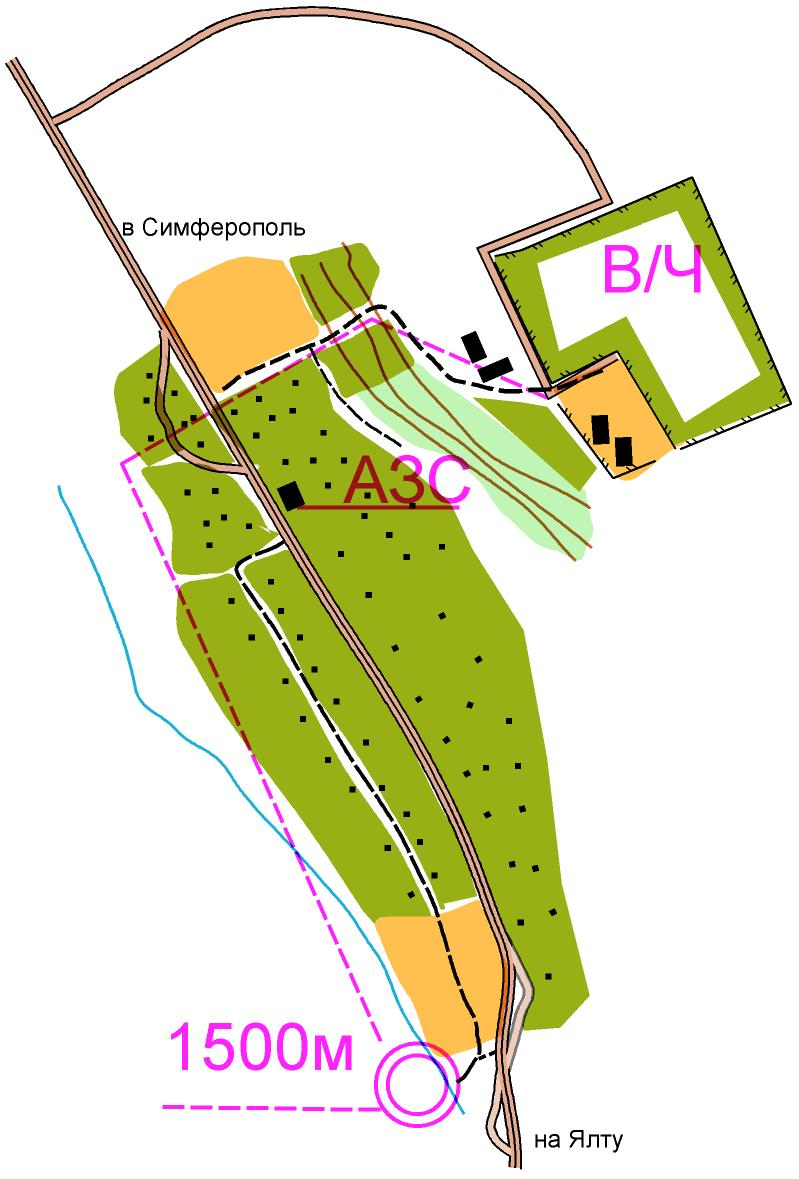 Место разминки: поле перед речкой АнгараОПАСНЫЕ МЕСТА: крутые склоны, дно оврагов, скалы, каменные россыпи, шоссе.Легенды КП впечатаны в картуКонтрольное время на всю эстафету: 3 часаОтметка: электронная SFRГРУППАДЛИНА ДИСТАНЦИИКОЛИЧЕСТВО КПНАБОР ВЫСОТЫМужчины3600м±100м14210